The ANGLE SOCIETY of EUROPE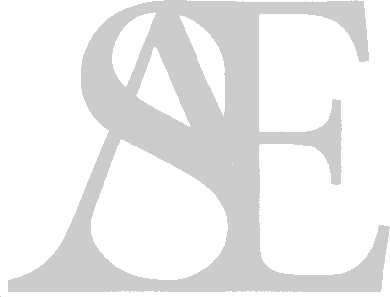 Part I	Constitution and BylawsPart II	Appendix I to the BylawsRequirements for Case PresentationPart III	Appendix II to the BylawsThe Membership Committee and Guest Invitation ProcedureEdition 2022THE ANGLE SOCIETY OF EUROPEConstitution and Bylaws Edition 2022ContentsPreambleThe Angle Society of Europe is a society of European orthodontists whose goal is the advancement of the art and science of orthodontics guided by the highest principles of personal conduct, scientific standards and professional integrity.This constitution describes and defines the privileges, responsibilities and obligations of the members of the Society. It will outline the structure, rules governing each type of membership, and the principles of operation of the ASE.It shall be the duty of all members to uphold the honour and dignity of this Society and to conduct themselves in such a manner as to bring no reproach upon themselves, the Society or the profession of orthodontics.This preamble is included in order to set forth the spirit of the Society and to act as a guide for those who may, in the future, have the responsibility to amend or modify this constitution.Chapter I - GeneralSection 1NameObjectivesThe name of the Society shall be "The Angle Society of Europe".Section 2The objectives of the Society are the following:to hold meetings for the advancement of its members in scientific attainment and clinical proficiencyto promote educational standards for adequate training in all aspects of modern orthodonticsto facilitate scientific co-operation between clinicians, teachers and researchersto stimulate clinical research in orthodontics and related basic sciencesSection 3LegislativeBodyExecutive BodyLanguagePrincipal OfficeGeneral eligibilityThe legislative body of the Society shall be the General Assembly, comprising the active membership present at the Annual General Meeting.Unless otherwise stated, a majority vote of the General Assembly shall signify approval.One half of the total active membership shall constitute a quorum.Section 4The executive body of the Society shall be the Council.Section 5The English language shall be the only official language of the Society.Section 6The principal office of the Society shall be that of the Secretary.Chapter II - MembershipSection 1The Society shall be composed of the following types of members:ActiveProvisionalSeniorHonorarySection 2All Active and Provisional Members of the Society shall be orthodontists fulfilling the following requirements:residing in Europe when they become provisional and active membersmembers of the European Orthodontic Societypossessing adequate training in orthodonticsunless exceptional circumstances prevail, involved in the orthodontic specialty.Section 3No orthodontist shall be deemed ineligible for membership of the Society on the grounds of sex, race, religion, nationality or political affiliation.Section 4Active MembersProvisionalMembersShall have the right to vote and hold office.Shall attend each Annual Meeting in its entirety except when excused for good reasons by the Council.Are required to present one treated case for display at the Annual General Meeting every year for 15 years after becoming an Active Member. Except in exceptional circumstances the same case cannot be displayed again. Alternatively, this contribution can be as an oral presentation, of a clinical or scientific nature, if requested by, or on application to, the Programme Chairperson. However, one treated case has to be presented for display at least every third year.Please note: Scientific Committee members, during the duration of their term of office, can chose between a lecture or a case presentation. Also, the Chair of the Scientific Committee is excused this obligation during his/her Chairmanship.Are obliged to contribute to the scientific programme with an oral presentation of a clinical or scientific nature every 3rd year after becoming an Active Member, for 15 years.May propose one guest per Annual Meeting to the Membership Committee. The Membership Committee, after due consideration, may then recommend that the proposed guest be invited by the Council in accordance with the regulations in Appendix II.Will become Senior Members at the end of the year in which they retire from active practice or teaching.Shall have the rights, privileges and obligations of Active Members, except the right to vote, hold office or propose guests.Are required to present one treated orthodontic case for display at each Annual Meeting attended. The Scientific Committee will not perform formal judgement on the case displayed. The same case cannot be presented on different occasions for the Society with the exception of the application for active membership. Other presentations are not required with the exception of the conditions mentioned in Section 5 d).Are required to present a 30-minute essay in orthodontics or an allied field. The essay must be specifically prepared for and presented to the Society. He/she should send copies of an abstract or preferably the manuscript of the presentation to each of the five members of the Scientific Committee at least six weeks prior to the meeting.He/she will be informed by the Scientific Committee of its evaluation of the essay.Provisional membership is possible only for a period of three years. After this period, membership is lost if active membership is not applied for, unless the Council deems that exceptional circumstances prevail.Senior MembersHonorary MembersHave the right to attend meetings, make proposals and are eligible to vote at the CBM if they attend the Annual meeting in its entirety. May not sponsor guests or be eligible for office. However, if they are already in office prior to becoming a Senior Member they may complete their term of office.Are not required to present a scientific contribution or treated cases for display, but may do so at the invitation of the Programme Chairperson.This status may be conferred to individuals deemed worthy of such honour because they have made major contributions to the formation, concept, purpose or perpetuation of the Society.Shall have the right to attend all meetings, but not vote, hold of- fice or propose guests or members unless they have previously been Active Members of the Society.Shall not be required to present a scientific contribution or treated cases for display but may do so on invitation of the Programme Chairperson.Have to fulfil the requirements of general eligibility with the ex- ception of residing in Europe and being a member of the Euro- pean Orthodontic Society.Section 5 (Application and Admission)Application for Provisional MembershipAdmission for Provisional MembershipAn applicant for provisional membership must have previously attended two annual meetings as a guest.The Secretary will send invitations to apply at least eleven months before the meeting. The applicants are required to send a confirmation letter to the Secretary within two months after the invitation. Sponsors are not necessary when applying for provisional membership.Applicants must be eligible for membership in accordance with the requirements in Chapter II, Section 2.If invited to apply for provisional membership he/she must apply within two years. However, this may be extended for one further year if the Council deems that exceptional circumstances pre- vail*.*This clause is intended to cover events such as serious illness or pregnancy.Applicants for provisional membership must present five completed orthodontic cases in accordance with the requirements of case presentation (Appendix I); these may include guest cases approved by the Scientific Committee. All five cases should be on display.The Scientific Committee will decide by a majority vote whether to recommend a proposal for provisional membership and report its decision to the Membership Committee and the Council in a joint meeting. In the event of a rejection, the reasons must be fully presented.In case of a disagreement between the Scientific Committee, the Membership Committee and the Council, the Council and the Chairpersons of the Membership and Scientific Committee will decide the issue.The Council will propose the applicant's provisional membership for ratification by a 3/4 majority vote of the General Assembly.The Council will present the result of the voting to the applicant.In the event of a rejection, the Council and the Chairpersons of the Membership and Scientific Committee will decide whether the applicant should be allowed to reapply or not, and the Secretary informs the applicant.Applicationfor Active MembershipAdmission for Active MembershipAdmission for Honorary Membership:Loss of Membership and DisciplinaryMeasuresProvisional members, who have maintained a satisfactory membership for at least one year and no more than three years, may apply for active membership. This may be extended for one further year if the Council deems that exceptional circumstances prevail.**This clause is intended to cover events such as serious illness or pregnancy.The essay presented as Provisional Member must have been accepted by the Scientific Committee.The application must be made in writing to the Secretary at least three months prior to the meeting. Sponsors are not needed.In addition to the requirements in these Bylaws applicants for active membership must comply with the following:Present five completed orthodontic cases in accordance with the requirements of case presentation (Appendix I); these may include the cases displayed at the annual meetings as a Provisional Member but not those presented for provisional membership application. The cases presented and accepted for provisional membership application need not be redisplayed. The se- lection of the cases will take into consideration the cases presented for provisional membership.The admission procedure will be the same as for provisional membership.Individual members, with the right to vote, can confidentially suggest to the Council a candidate to be proposed for honorary membership. If the Council agrees with the suggestion, the proposal is put for- ward, confidentially, to the members in a personal letter from the Secretary, but not to the proposed candidate. A 3/4 majority of the active membership is required for election to honorary membership.Section 6Resignation from membership must be by a written letter to the Secretary of the Society. Disciplinary measures, which may take the form of a reprimand or censure, can be taken by the discretion of the Council subsequent to:failure to pay the membership dues or attendance fees for two consecutive years without good reasonsfailure to attend the Annual General Meeting for two consecutive years without good reasons as determined by the Councilfailure to comply with the Constitution and Bylaws of the SocietyIn the event that the Council decides that an exclusion from membership is necessary this must be approved by a 3/4 majority vote of the General Assembly at the Annual General Meeting.Section 7Re-Instatement of MembershipGuestsA member can be re-instated by a written request to the Council. This must be approved by a 3/4 majority vote of the General As- sembly at the Annual General Meeting.After a membership lapse of more than two years, membership can be re-installed by application as a Provisional Member, un- less the Council deems otherwise.Section 8Any Active or Honorary Member may propose one guest per Annual Meeting to the Membership Committee according to the procedure in Appendix II.Guestsmust fulfil the requirements of general eligibility for membership of the Society and he/she should not be older than 45 years the year he/she attends as First Time Guesthave no rights of membership other than to attend the scientific and social programme of the Annual Meetingshall present to the SocietyA: records of two cases as a First Time GuestB: one case and a 15 minute oral presentation as a Second Time GuestThe cases must be different on each occasion.shall be expected to attend the entire meetingmay attend no more than two meetingsIf invited as a First or Second Time Guest he/she will have to attend a meeting within two yearsThe Scientific Committee will decide by a majority vote whether to recommend an invitation as a second time guest and whether an invitation to apply for provisional membership is appropriate and re- port its decision to the Membership Committee and the Council in a joint meeting. In the event of a rejection, the reasons must be fully presented.In case of a disagreement between the Scientific Committee, the Membership Committee and the Council, the Council and the Chair-persons of the Membership and Scientific Committee will decide the issue. The final decision whether to reinvite a guest will be taken not later than one week after the end of the meeting.Special GuestsAnnual membershipdues: Attendance fee:All decisions reached are confidential and must not be communicated in any way to anybody outside the Membership Committee, the Scientific Committee and the Council during the meeting.During the meeting the first and second time guests, however, will be informed by the Scientific Committee about the preliminary evaluation of their cases and guest papers.Having been presented with the preliminary evaluation by the Scientific Committee first and second time guests have the right to ex- press their reaction to the evaluation and plans for the future to the Membership Committee.First time guests and their sponsors will be informed in writing by the Council within one month after the end of the annual meeting whether the guest will be reinvited.Second time guests will be informed in writing by the Council within one month after the end of the annual meeting whether the guest is invited to apply for provisional membershipSpecial Guests, who will not be required to display cases, may be invited by the Council to contribute to the scientific programme.They will not be subject to fulfil the requirements for membership.Section 9 (Dues, Fees)Active Members, Provisional Members and Applicants for active membership have to pay the annual membership dues irrespective of whether they attend the Annual Meeting or not.Senior Members, Guests and Applicants for provisional membership have to pay the attendance fee only if they attend the Annual Meet- ing.Honorary Members and Special Guests do not have to pay any fees.Chapter III - OrganisationThe organisation of the Society shall include:the Councilthe Scientific Committeethe Membership Committeethe Nomination Committeethe Meeting Chairperson and the Programme Chairpersonthe Country Representativesand such other committees as the Council or the General As- sembly may deem necessary from time to time.Section 1The CouncilElection and Term of Office of Council MembersThe CouncilThe Council shall be composed of:the Presidentthe Secretarythe TreasurerSection 2The Council members shall be elected for terms as below:the President: 2 yearsthe Secretary: 3 yearsthe Treasurer: 4 yearsCouncil members cannot be elected to the same office for consecutive terms. Council members cannot be at the same time members of the Scientific Committee or Membership Committee.Proposals for Council members should be sent to the Secretary at least three months before the Annual Meeting. The proposals shall be made known to the members by the Secretary at least six weeks prior to the meeting.Any Council member may be removed by a 3/4 majority vote of the General Assembly.A Council member shall take office three months after the election. The retiring member must complete all relevant business during this time.Section 3The Council shall act as the administrative and executive body of the Society with powers to put proposals governing the policies of the Society to the General Assembly.A majority of the Council shall constitute a quorum.In principle, the Council will meet at the Annual Meeting. The Council may also meet at the call of the President or upon re- quest of a majority of Council members.If the Council is evenly divided, the vote of the acting President is decisive.It is the duty of the Council:to review the qualifications of applicants for membershipto invite guests according to Appendix IIto invite Second Time Guests to apply for provisional membership according to Appendix IIto propose to the General Assembly:the election of the Council membersthe election of the new member of the Scientific Commit- tee (each year)the election of the new member of the Membership Committeethe election of the new member of the Webinar Committee (each year)the election of the next Meeting Chairperson and Programme Chairpersonthe election of two Financial Auditors (each year)the election of the Country Representativesthe election of Honorary Membersthe admission or exclusion of Membersthe date, place and topics of the Annual Meetingthe requirements for case presentation as recommended by the Scientific Committee (Appendix I)the procedures for the invitation and admission of guests as recommended by the Membership Committee (Appendix II)the amount of the annual membership dues and the at- tendance feeSection 4Duties of Council MembersThe President shall:preside at all meetings of the Society and the Councilassume all other duties pertaining to the office of Presidentpresent an annual report at the Annual General MeetingThe Secretary shall:conduct all correspondence for the Societykeep a record of the proceedings at all meetings of both the Society and the Councilkeep a roll call of members present at all meetingskeep a current roster, with contact details, of all members of the Societykeep a current record of member’s scientific contributions to the societykeep a current record of member’s offices and duties heldannounce any vacant offices of the Societyannounce nominations received for Council members, at least six weeks prior to the next meetingregularly update the Websitebe custodian of all papers and books, except those properly belonging to the Treasurerpresent an annual report at the Annual General Meetingact as President in the absence of the PresidentThe Treasurer shall:receive all moneys and pay all billsnotify all members and guests of annual membership dues and attendance fee payable as specified in Chapter II, Section 9keep records of receipts and expendituresdeposit Society funds in such banks as the Council may directsupervise the disbursement of funds as the Council may directpresent a financial report at the Business Meeting of the Annual General Meeting, after the accounts have been examined by the Financial AuditorsSection 5The Scientific CommitteeElection and Term of Office of the ScientificCommitteeThe Scientific Committee shall be composed of:the Committee Chairpersonthe four Committee membersSection 6The members of the Scientific Committee shall be elected among the Active Members by the General Assembly at the Annual Meeting.The Committee members shall be elected for a maximum term of five years and should not be at the same time members of the Council or the Membership Committee.A new member shall be elected each year. The nominees are announced in the Opening Business Meeting.No member can be re-elected for more than two consecutive terms.The most senior member will be the Chairperson.In the event of one or more members of the Committee being absent, a previous member of the Scientific Committee may act for that session after consultation with the Council. In the event of there being a very large number of cases to assess one or more previous members of the Scientific Committee may act for that session after consultation with the Council.Section 7Duties of the Scientific CommitteeThe Membership CommitteeThe Scientific Committee shall evaluate the applications for pro- visional or active membership, according to the bylaws of the Society, and will discuss with each applicant the cases and essay presented and advise him/her of its conclusions.The Scientific Committee shall examine the cases presented by each guest and advise if they are in accordance with the standards applied in the evaluation of applicants for active member- ship. The Scientific Committee shall subsequently inform the Council and the Membership Committee of its findings, and if the guest is eligible to be invited as second time guest or to apply for provisional membership.The Scientific Committee will keep an identified record of the cases examined and the decisions and recommendations made. The report of the Scientific Committee is confidential and only made available to the Council and the Membership Committee. The Chairperson of the Scientific Committee verbally reports in the Closing Business Meeting on the decisions reached upon the applicants by name and upon the guests in general without personal identification.The deliberations of the Scientific Committee shall be confidential and not open for discussion. It is also the duty of the Scientific Committee to keep the requirements for the different membership categories up to date. They also should suggest new recommendations to the Council as they see fit in order to maintain the ideals set forth in the preamble and the Bylaws of the Society.Section 8The Membership Committee shall be composed of the last President of the Society and two more Active Members elected by the General Assembly. The past President will be the Chairperson of the Committee and will retire after 2 years when the new past President takes office. The two Active Members of the Commit- tee are elected for a term of 3 years and should not be at the same time members of the Council or the Scientific Committee.Any member of the Membership Committee may be removed by a 3/4 majority vote of the General Assembly. The General Assembly shall then elect a new member for the Membership Committee from the retired Presidents or from the Active Members for the remaining period.The duties of the Membership Committee are in the Appendix II.In case of a disagreement between the Membership Committee and the Council, a majority vote of a joint meeting will decide the issue. If the vote is evenly divided, the vote of the acting President of the ASE is decisive.Decisions of the Membership Committee can be overruled by a 3/4 majority vote of the General Assembly.Section 9The Nomination CommitteeThe Meeting Chairperson and the Programme ChairpersonThe Nomination Committee shall be composed of the last three Presidents of the Society. The Chairperson will be the most senior and will retire when a new past President takes office.The responsibility of the Nomination Committee is to propose candidates for Council Members, the Scientific Committee and the Membership Committee.The Nomination Committee should preferably propose at least one nomination for each position.The Nomination Committee will send their nominations for Council members to the Secretary at least three months prior to the meeting.Active Members also have the right to propose candidates for Council Members and all other offices. Proposals for Council members should be sent to the Secretary at least three months prior to the meeting.The Secretary will circulate the nominations for Council members to the membership at least six weeks prior to the meeting. The pro-posals for all other vacant offices are announced by the Nomination Committee and by the Members in the Opening Business Meeting.Section 10A Meeting Chairperson and a Programme Chairperson shall be elected by the General Assembly from amongst the Active Members. The Meeting Chairperson is preferably from the country where the meeting will take place.DutiesThe Meeting Chairperson provides all necessary facilities for the successful completion of the meeting.The Programme Chairperson co-ordinates the scientific and social programmes in conjunction with the Scientific Committee, the Coun-cil and the Meeting Chairperson. The Programme Chairperson mails programme announcements to all Active, Provisional, Senior and Honorary Members, guests and special guests at least six weeks before the meeting date – either directly or through the Secretary.Section 11The Country RepresentativesCommunicationsThe Webinar CommitteeDuties of the Webinar CommitteeSelection of webinars Financing Each country shall have one Country Representative for liaison be- tween the Council, the Membership Committee and the members of that country. The Country Representative shall be elected by the General Assembly. The Country Representative is elected for a re- newable term of 3 years.Section 12An Editor and Co-Editor shall be elected by the General Assembly for the annual Newsletter, to serve for a renewable time of three years.The General Assembly may elect a Webmaster for the ASE Website to serve for a limited period.   Section 13   a) The Webinar Committee (WebC) shall be composed of the         Committee Chairperson and two Committee members.   b) The Chairperson would be elected by the Committee.   c) The members of the WebC, who must be the Active members, shall        be nominated at the OBM and elected by the General Assembly at        the CBM. They should not be members of other Committees.   d) A new member shall be elected each year for the period of 3 years.   e) No member can be re-elected for more than two consecutive terms.    f) In the event of one or more members of the WebC being absent, the        previous WebC member may act for that session, after consultation        with the Council.    a) The WebC shall organize the ASE webinars to be given the following        year.    b) The WebC shall communicate with other societies, such as EHASO,        about the webinars’ time and schedule.    The WebC will select and approach members from the ASE to present     a webinar.    The ASE will finance the expenses for the ASE webinars, either         by donations by members and/or by the ASE membership fee.                           Chapter IV - Case Presentation             Appendix I      The requirements for case presentation are in Appendix I. These                                   requirements, which may be periodically reviewed and updated, are                                   formulated by the Scientific Committee and proposed by the Council                                   for the approval of the General Assembly.                                  All treated cases presented as part of the requirements for guests                                  and applicants for provisional and active membership must have                                   been treated exclusively by the presenter.Chapter V – Admission Procedures             Appendix II      The requirements for admission to the ASE, for inviting or                                             sponsoring guests and the duties of the Membership Committee                                       are in Appendix II. These requirements, which may be periodically                                       reviewed and updated, are formulated by the Membership                                       Committee and proposed by the Council for the approval of the                                       General Assembly.Chapter VI - Amendments to the BylawsSection 1Amendments can be voted by 3/4 majority vote of the General Assembly.Section 2Proposals must be submitted to the Secretary at least three months in advance of the Annual General Meeting and circulated to the membership not less than six weeks before the Annual General Meeting.Chapter VII - Dissolution of the SocietyThe Society may be dissolved by 3/4 majority vote of the General Assembly, which would then decide the modalities of liquidation.This Constitution and Bylaws have been approved by the General Assembly of the Angle Society of Europe, on May 7th, 2022Preamble3Section7Re-Instatement ofMembership88a) Guests9Chapter ISection	1GeneralName339b) Special GuestsAnnual Membership Dues Attendance Fee10102Objectives33Legislative Body44Executive Body4Chapter IIIOrganisation105Language46Principal Office4Section1The Council112Election and Term of Office of Council Members11Chapter IIMembership43Duties of Council114Duties of Council Members12Section	145The Scientific Committee132General eligibility46Election and Term of Office335of the Scientific Committee134 a) Active Members4 a) Active Members577Duties of the Scientificb) Provisional Membersb) Provisional Members5Committee14c) Senior Membersc) Senior Members688The Membership Committee14d) Honorary Membersd) Honorary Members699The Nomination Committee155 Application and Admissiona) Application for5 Application and Admissiona) Application for71010The Meeting Chairperson andthe Programme Chairperson15Provisional MembershipProvisional Membership71111The Country Representatives16Admission for Provisional MembershipApplication forAdmission for Provisional MembershipApplication for71212Communications16